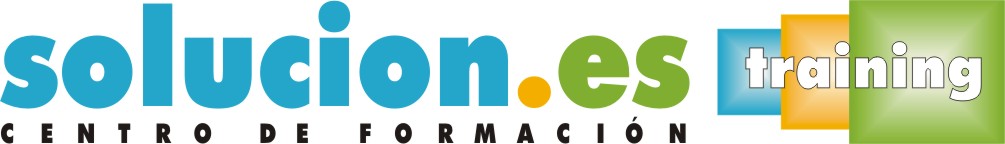  Curso On LineAplicación de normas y condiciones higiénico-sanitarias en restauración (UF0053)Objetivos:- Identificar e interpretar las normas higiénico-sanitarias de obligado cumplimiento relacionadas con instalaciones, locales, utillaje y manipulación de alimentos. - Clasificar e interpretar el etiquetado de productos y útiles de limpieza más comunes, de acuerdo con sus aplicaciones, describiendo propiedades, ventajas, modos de utilización y respeto al medioambiente. - Identificar los productos y útiles de limpieza autorizados y usar los adecuados en cada caso, atendiendo a las características de las unidades de producción o servicio de alimentos y bebidas. - Clasificar y explicar los riesgos y toxiinfecciones alimentarias más comunes, identificando sus posibles causas - Cumplir las normas higiénico-sanitarias y aplicar correctamente los métodos de limpieza y orden al operar con equipos, máquinas, útiles y géneros y al limpiar las instalaciones.Temario:UNIDAD DIDÁCTICA 1. Aplicación de las normas y condiciones de seguridad en las zonas de producción, servicio de alimentos y bebidas y equipamiento del personal.1.1- Condiciones específicas de seguridad que deben reunir los locales, las instalaciones, el mobiliario, los equipos, la maquinaria y el pequeño material característicos de las unidades de producción y servicio de alimentos y bebidas.1.2- Identificación y aplicación de las normas específicas de seguridad.1.3- Uniformes de pastelería: tipos.1.4- Prendas de protección: tipos, adecuación y normativa.1.5- Uniformes del personal de restaurante-bar.UNIDAD DIDÁCTICA 2. Cumplimiento de las normas de higiene alimentaria y manipulación de alimentos2.1- Concepto de alimento.2.2- Requisitos de los manipuladores de alimentos.2.3- Importancia de las buenas prácticas en la manipulación de alimentos.2.4- Responsabilidad de la empresa en la prevención de enfermedades de transmisión alimentaría.2.5- Riesgos para la salud derivados de una incorrecta manipulación de alimentos.2.6- Conceptos y tipos de enfermedades transmitidas por alimentos.2.7- Alteración y contaminación de los alimentos: conceptos, causas y factores contribuyentes.2.8- Fuentes de contaminación de los alimentos: físicas, químicas y biológicas.2.9- Principales factores que contribuyen al crecimiento bacteriano.2.10- Salud e higiene personal: factores, materiales y aplicaciones.2.11- Manejo de residuos y desperdicios.2.12- Asunción de actitudes y hábitos del manipulador de alimentos.2.13- Limpieza y desinfección: diferenciación de conceptos.2.14- Control de plagas: finalidad de la desinfección y desratización.2.15- Materiales en contacto con los alimentos: tipos y requisitos.2.16- Etiquetado de los alimentos: lectura e interpretación de etiquetas de información obligatoria.2.17- Calidad higiénico-sanitaria: conceptos y aplicaciones.2.18- Autocontrol: sistemas de análisis de peligros y puntos de control crítico (APPCC).2.19- Guía de prácticas correctas de higiene (GPCH).UNIDAD DIDÁCTICA 3. Limpieza de instalaciones y equipos propios de las zonas de producción y servicio de alimentos y bebidas3.1- Productos de limpieza de uso común: tipos, clasificación.3.2- Características principales de uso.3.3- Medidas de seguridad y normas de almacenaje.3.4- Interpretación de las especificaciones.3.5- Sistemas y métodos de limpieza: aplicaciones de los equipos y materiales básicos.3.6- Procedimientos habituales: tipos y ejecución.